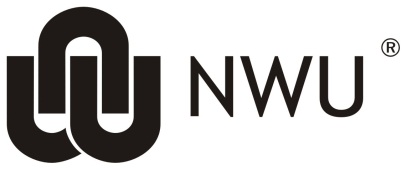 Disbursement Voucher (DV) Navigation:KFS navigation:  Main Menu > Transactions > Financial Processing > Disbursement Voucher  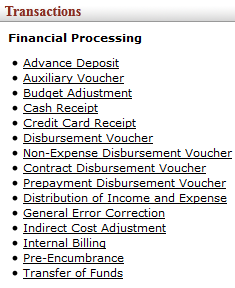 Figure 1Create a DV with Payment Reason Code “O”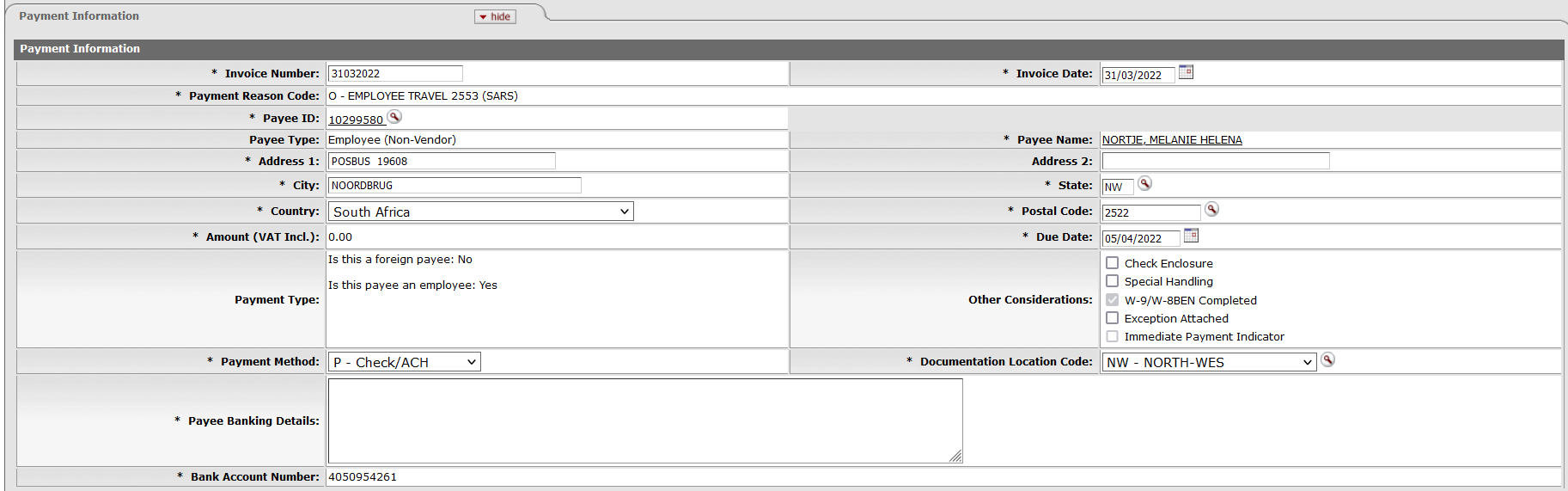 Figure 2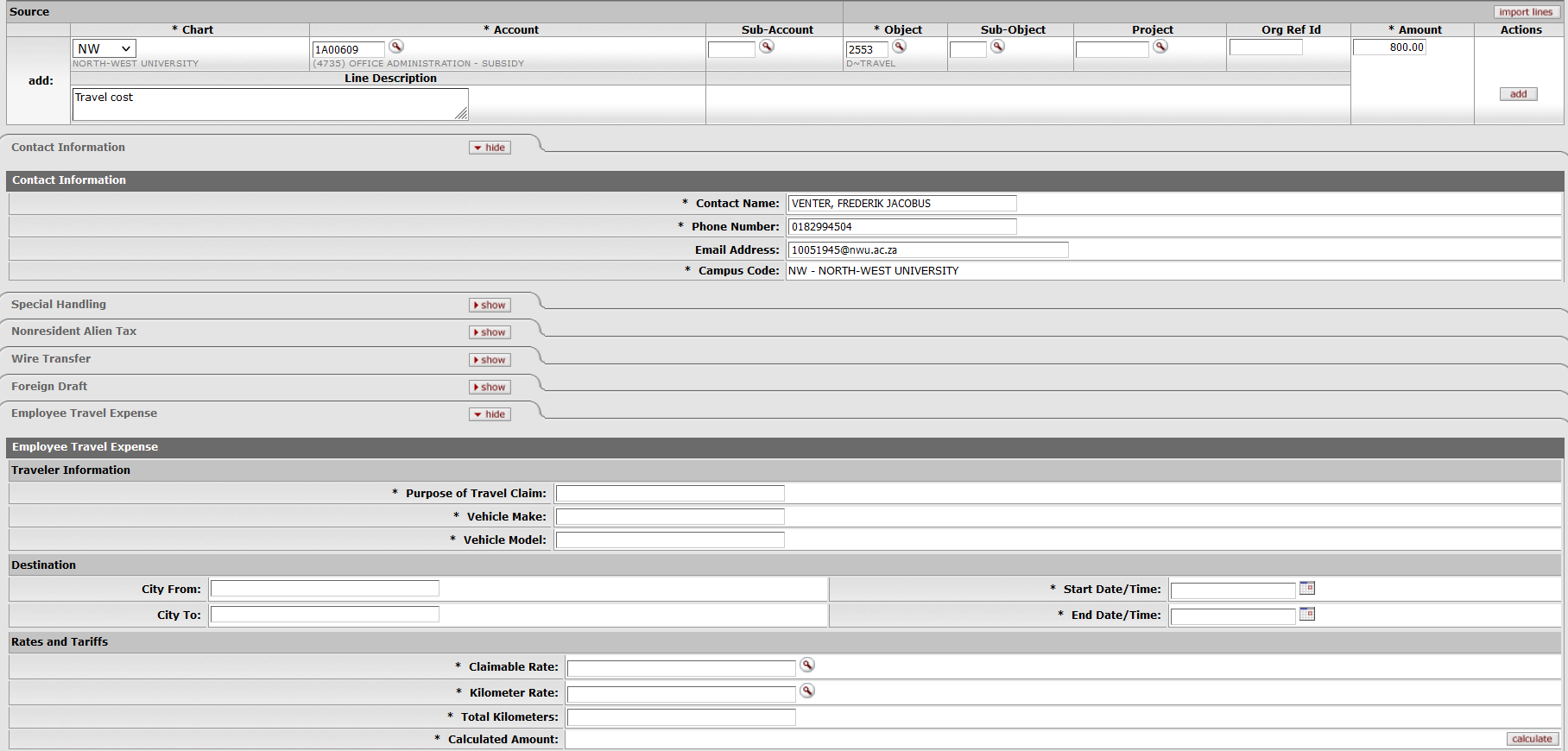 Figure 3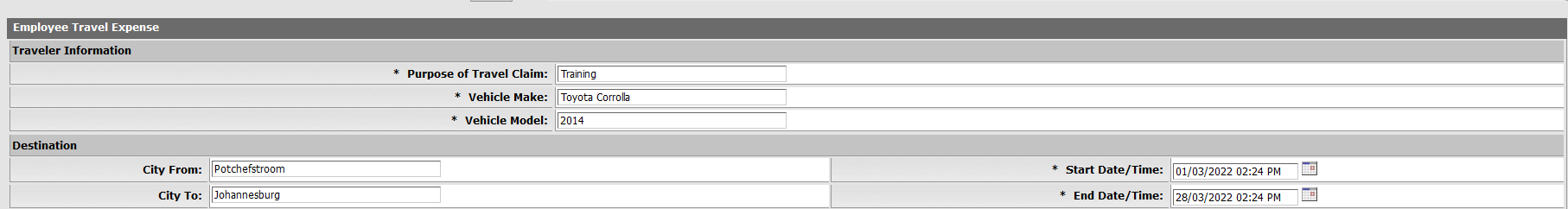 Figure 4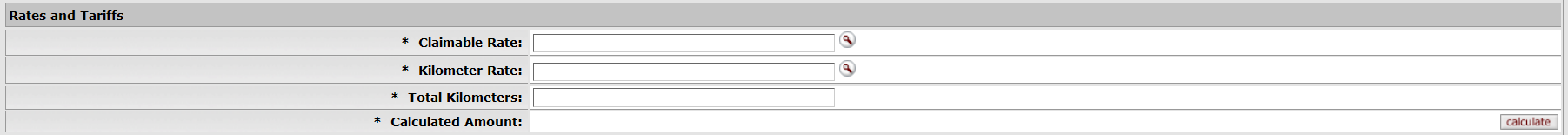 Figure 5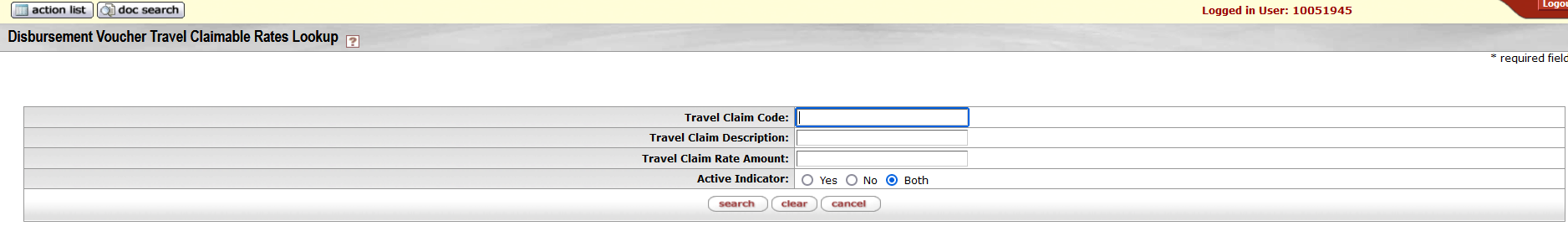 Figure 6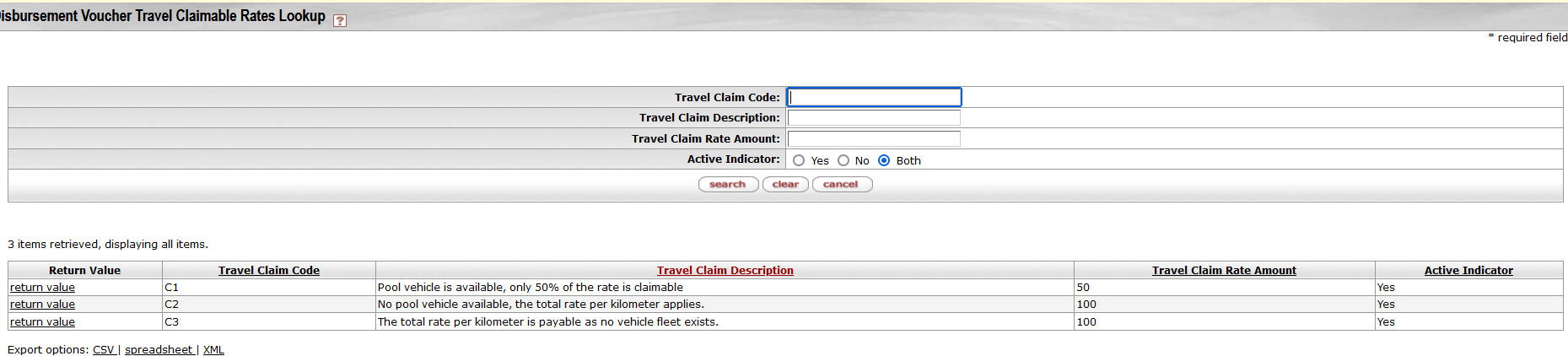 Figure 7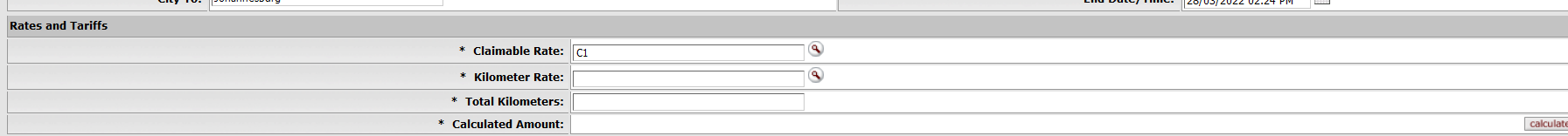 Figure 8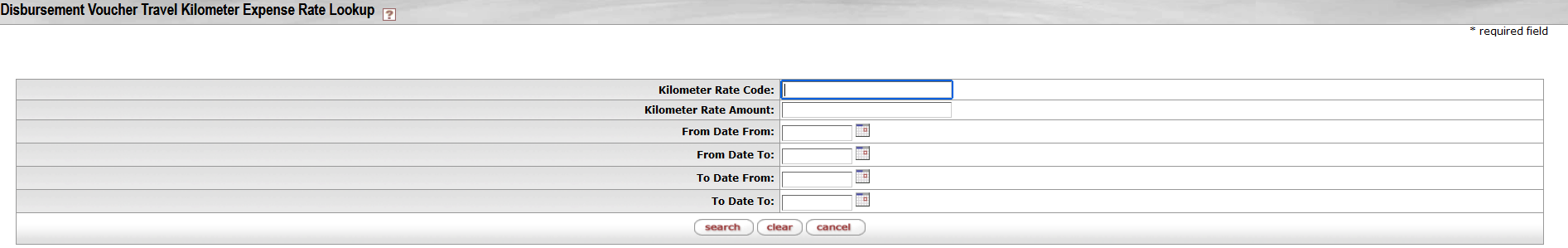 Figure 9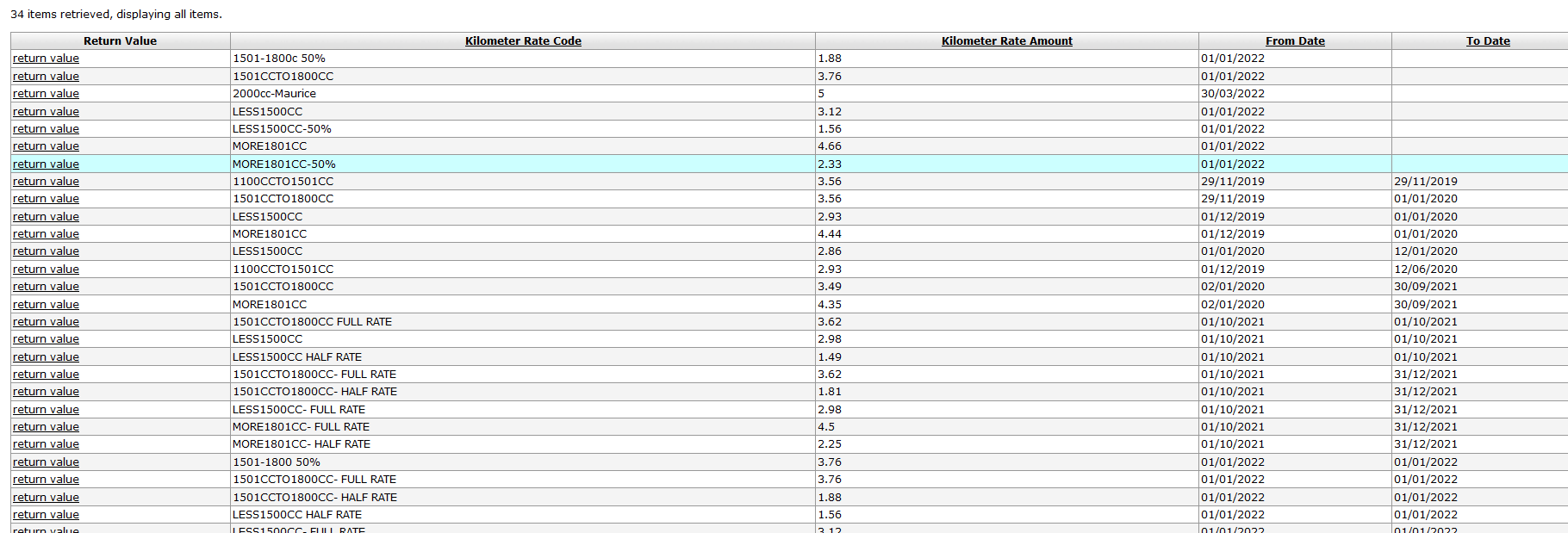 Figure 10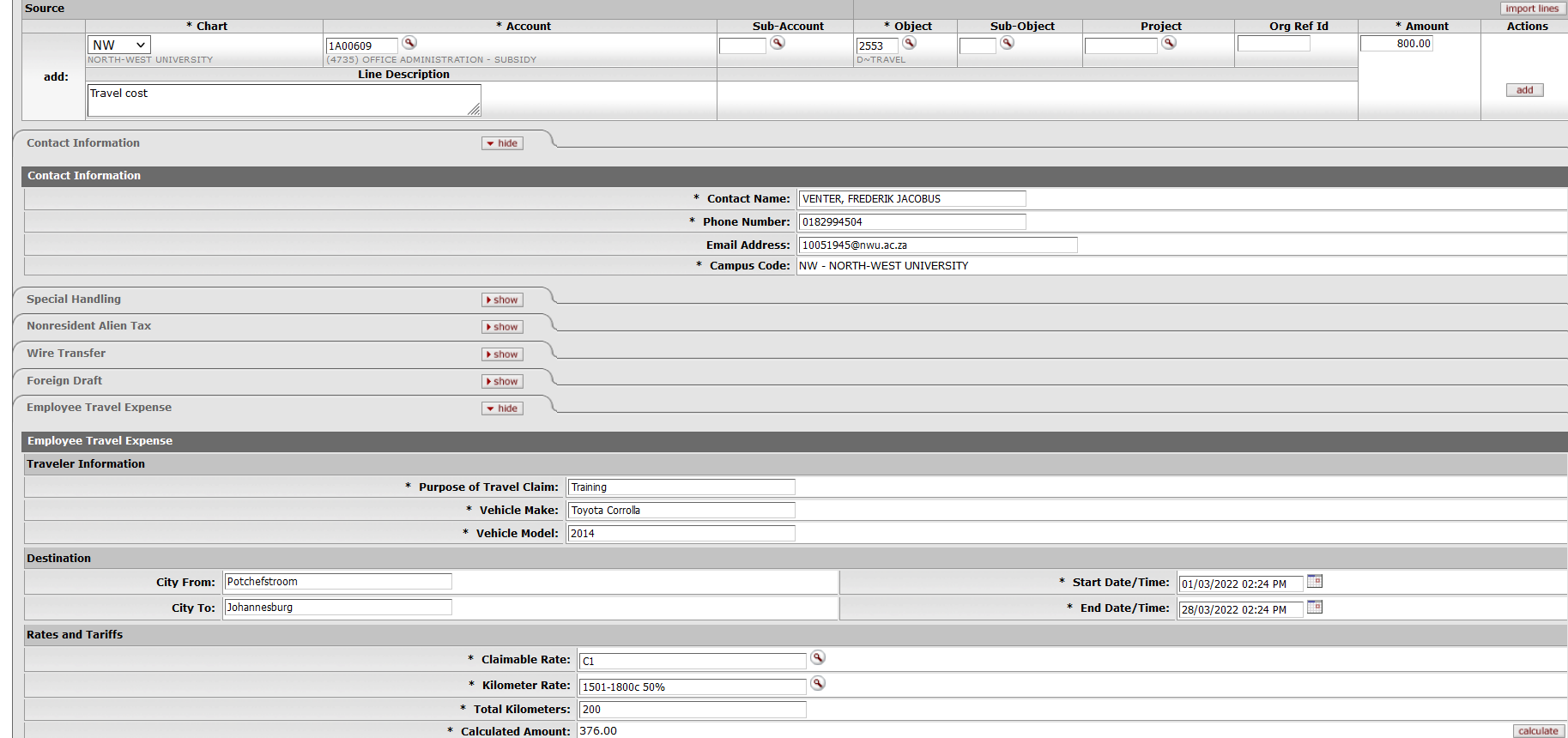 Figure 11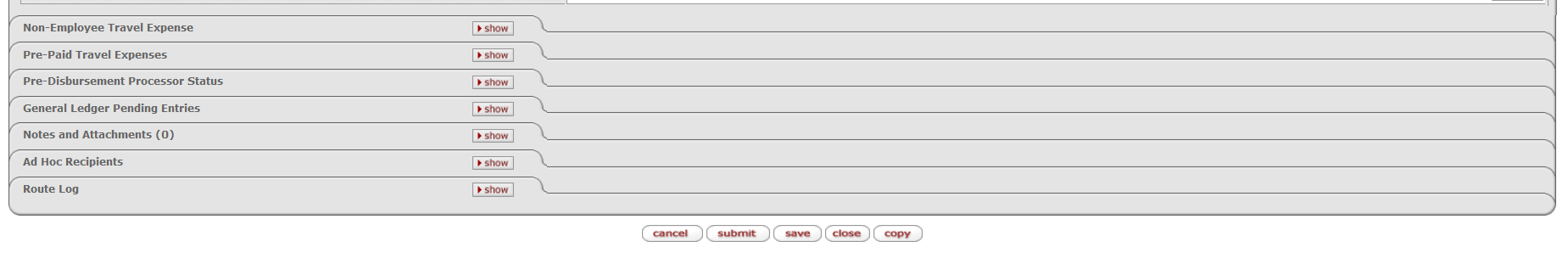 Figure 12Lesson ObjectivesLesson ObjectivesOn completion of this lesson, you should be able to:  Create a Disbursement Voucher (DV) with Payment Reason Code “O”. Lesson ScenarioLesson ScenarioAs an existing staff member of the NWU you will be able to create a Disbursement Voucher for payment reason code “O”. Lesson PrerequisitesLesson PrerequisitesYou need to be a NWU staff member that is registered on KFS as a user.1.Enter the invoice number in the Invoice Number field as the date of creation, for example 310320222.Complete or  the Invoice Date, for example 31/03/2022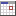 3.Click on  to search for the Payee ID.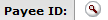 4.Click on Payment Reason Code  and select the relevant Payment from the list, for example O – EMPLOYEE TRAVEL 2553 (SARS) 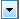 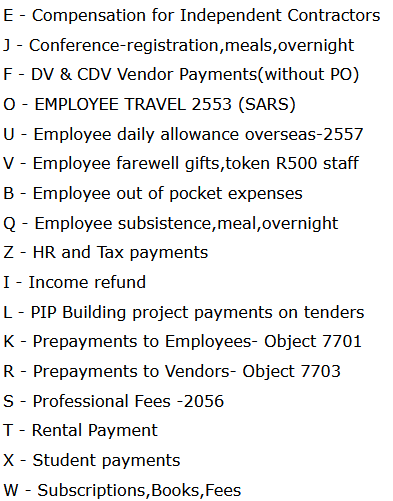 1.Complete the Chart, Account, Object, Amount and Line Description. 2.In all instances (always) complete the total amount (VAT-inclusive). KFS will handle the VAT calculation automatically and take in consideration the Vendor, Account and Object Code.3.Click on 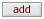 4.Click on the Employee Travel Expense tab on the show button.1.Complete the Travel information. Purpose of Travel, Vehicle Make, Vehicle Model1.Search on Claimable Rates.1.Click on search when Travel Claimable Rates Lookup screen appear. 1.Select applicable travel claim code and click on return value. 1.Click on kilometer rate field. 1.When the Travel Kilometer Expense Rate Lookup screen appears, click on search. 1.Sort according to From Date and Select a claimable rate which is active for the period travelling. Starting date must be 1 January 2022 with no end date. Tarif R5/km is restricted.  2.Click on return value.1.The kilometer rate will appear in the field under Rates and Tariffs.2.Complete the field for the total kilometers and click on the calculate button . KFS will then calculate the amount.3.If the amount differs from the account on the accounting line, you can change the amount on the accounting line according to the calculation amount and refresh.1.Click on  for DV payment.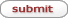 Lesson SummaryLesson SummaryHaving completed this lesson, you should be able to:Create a Disbursement Voucher (DV) with Payment Reason Code “O”. 